Seznam potrebščin za 2. razred OŠ Trebnje v šol. letu 2020/21Učbenike in delovne zvezke nabavi šola – učenci jih dobijo prvi šolski dan     (starši tega ne kupujte)Potrebščine M. Kordigel Aberšek: LILI IN BINE 2, berilo, ROKUS-KLETT EAN: 9789612712150NOVI PRIJATELJI 2 medpredmetni učni komplet za 2. razred (samostojni delovni zvezki), založba ROKUS-KLETTEAN: 3831075929609KoličinaNaziv1ZVEZEK, veliki A4, 1 cm, veliki karo1         ZVEZEK Z MALIMI TISKANIMI ČRKAMI, veliki A4  (NOVO)2ZVEZEK, veliki A4, črtast z vmesno črto na obeh straneh2ZVEZEK veliki A4, TAKO LAHKO, črtasti z vmesno črto in brezčrtni v enem1KERAMIČNI SVINČNIK, črn 2SVINČNIK, trdota H1ŠILČEK Z OHIŠJEM1RAVNILO NOMA 5, velika šablona1BELEŽKA s črtami1MAPA A4 z elastiko, plastificirana1ŠOLSKA TORBA1PERESNICA1ŠOLSKI COPATI1VREČKA ZA ŠPORTNO OPREMO1KOMPLET ŠPORTNE OPREME (športne hlače, majica, nedrseči šolski copati ali športni copati)Likovne potrebščine – preglejte stare likovne potrebščine in po potrebi dokupite1KOLAŽ PAPIR, velikost A4, 20- listni, obojestransko obarvan, mat1ŠOLSKI BLOK, različni listi1VODENE BARVICE1          velika BELA tempera št. 110 (42ml)1            velika MODRA tempera ultra marin št. 700 (42ml)1          velika RDEČA tempera karmin št. 401 (42ml)1velika RUMENA tempera  št. 200  (42ml)1       velika ČRNA tempera št. 900  (42ml)1velika RJAVA tempera žgana siena št. 500 (42ml)       1            ČOPIČI (ploščat št. 12, okrogla št. 4 in 8)1ŠKARJE - kvalitetne, ki strižejo tudi blago1LEPILO za papir (priporočamo lepilo z valjčkom)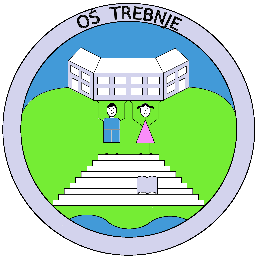 